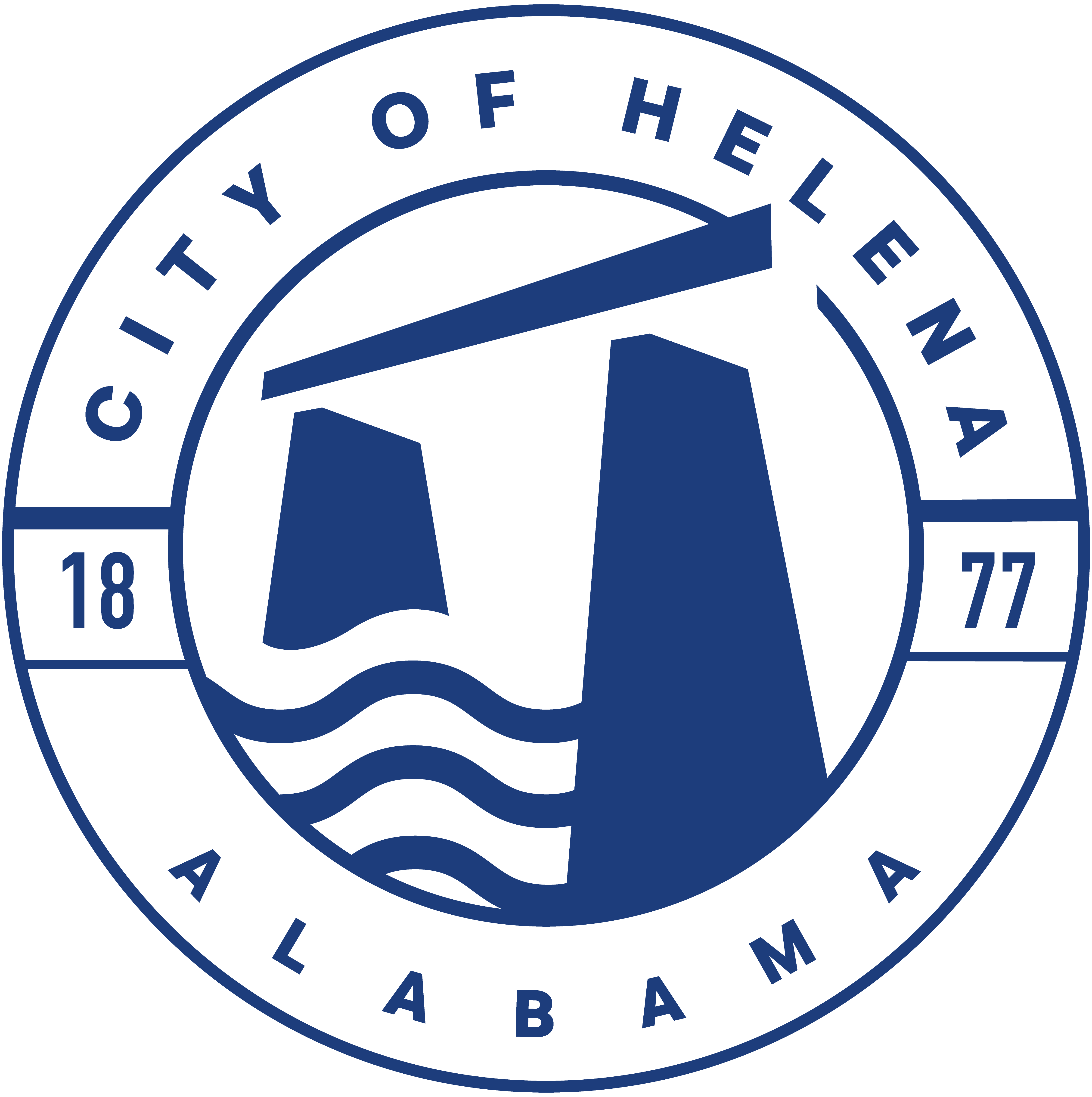 816 Hwy 52 East, Helena AL 35080City Hall Council Chambers Helena City Council								February 13, 2023Council Work Session									5pmReview of all the 02/13/2023 Agenda ItemsAP/Bill Payments1/23/2023 Meeting Minutes ReviewUpdate from Council Boards and Committee BusinessOrdinance 911-2023-Discussion Ordinance 912-2023-Superseding Ordinance 761-08-Council ProceduresAllowing the Mayor to explore real property. Confirmation of the 02/27/2023 Regular Meeting City Council Meeting Agenda 								6pmMeeting Called to OrderInvocation Pledge of AllegianceCouncil Roll CallPresentation of Minutes from 1/23/2023Revenue Report and (AP) Bill PaymentMunicipal Operations Report: Mayor J. Brian PuckettDepartments: Police, Fire, Library, Parks, Public Works, Inspections, Sanitation, and UtilitiesApprove/Deny: Ordinance 911-2023 Electric Vehicle Infrastructure GuidelinesApprove/Deny: Budget Amendment-Purchase of Garbage TruckApprove/Deny: Allowing the Mayor to Explore Real PropertyFirst Reading: 912-2023 Council Procedures- This will supersede Ordinance 761-08Council CommentsAdjournment Proper notice of the posted Agenda for the Pre-Council Work Session and Regular Scheduled Meeting of the Helena City Council was given in advance of such public meeting and the notice remained posted through the scheduled meeting. By general consent of the Council, agenda items may be added, removed, or considered out of order. Next City Council Meeting Date:  Next Regular Scheduled Meeting will be February 27, 2023 @ 5pm Work Session followed by Regular Meeting at 6:00pm. Updated: 02/09/2023